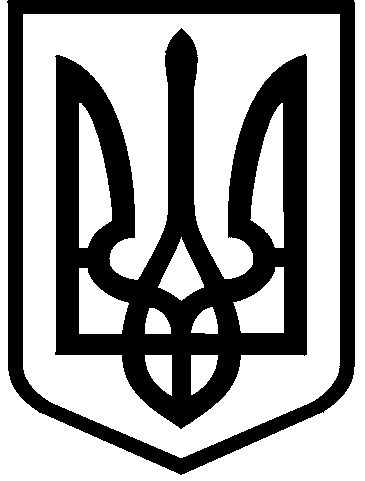 КИЇВСЬКА МІСЬКА РАДАIX СКЛИКАННЯПОСТІЙНА КОМІСІЯ З ПИТАНЬ ДОТРИМАННЯ ЗАКОННОСТІ, ПРАВОПОРЯДКУ ТА ЗВ’ЯЗКІВ ІЗ ПРАВООХОРОННИМИ ОРГАНАМИ01044, м. Київ, вул. Хрещатик, 36                                                                 тел./факс 202-76-88                          ПРОТОКОЛ № 12/13засідання постійної комісії Київської міської ради з питань дотримання     законності, правопорядку та зв’язків із правоохоронними органами22.12.2021Місце проведення: Київська міська рада, м. Київ, вул. Хрещатик, 36                                      зала засідань 514 (5-й поверх), 11:00Запрошені та присутні:СЛУХАЛИ:
        Плужника Олександра, який запропонував прийняти за основу порядок денний позачергового засідання постійної комісії від 22.12.2021. ВИРІШИЛИ:Прийняти за основу порядок денний засідання постійної комісії від 22.12.2021, розміщений на сайті Київської міської ради.ГОЛОСУВАЛИ: «за» – 3, «проти» – 0, «утримались» – 0, «не голосували» – 0.Рішення прийнято.СЛУХАЛИ:Плужника Олександра, який запропонував доповнити порядок денний такими питаннями:- про розгляд заяви Галини Черкашиної про включення до списку присяжних Оболонського районного суду міста Києва (вх. від 14.12.2021 № 08/Ч-5498). Розглянути це питання в розділі «Про формування списків присяжних районних судів міста Києва»;- про розгляд проєкту рішення Київської міської ради «Про звернення Київської міської ради до Верховної Ради України з приводу прийняття законопроєкту № 5708-1 «Про право на самозахист та володіння цивільною вогнепальною зброєю» (08/231-4489 від 16.12.2021). Розглянути це питання у розділі «Про розгляд проєктів рішень Київської міської ради та звернень до них».ВИРІШИЛИ:Прийняти в цілому порядок денний засідання постійної комісії від 22.12.2021, з урахуванням пропозицій, озвучених головуючим.ГОЛОСУВАЛИ: «за» – 3, «проти» – 0, «утримались» – 0, «не голосували» – 0.Рішення прийнято.Порядок денний:Про формування списків присяжних районних судів міста Києва Про розгляд заяви Горячих Марини Вікторівни про включення до списку присяжних Подільського районного суду міста Києва (вх. від 22.11.2021 № 08/Г-5047) (доповідач Марина Горячих). Про розгляд заяви Галини Черкашиної про включення до списку присяжних Оболонського районного суду міста Києва (вх. від 14.12.2021 № 08/Ч-5498). Розглянути це питання в розділі «Про формування списків присяжних районних судів міста Києва» (доповідач Галина Черкашина).Загальні питанняПро заслуховування інформації про стан виконання протягом січня-вересня 2021 року міської цільової комплексної програми профілактики та протидії злочинності в місті Києві «Безпечна столиця» на 2019-2021 роки (доповідач Олег Куявський)Про заслуховування інформації про стан та динаміку поширення вуличної злочинності у місті Києві у 2021 році. Заходи профілактики та протидії злочинам, які вчиняються у громадських місцях (доповідачі: Іван Вигівський, Дмитро Євдокимов та інші).Ефективність функціонування комплексної системи відеоспостереження міста Києва в рамках реалізації заходів протидії злочинності (Доповідачі: Олег Половинко, Микола Пихтін, Іван Вигівський та інші).Про розгляд проєктів рішень Київської міської ради та звернень до нихПро розгляд проєкту рішення Київської міської ради «Про звернення Київської міської ради до Верховної Ради України з приводу прийняття законопроєкту № 5708-1 «Про право на самозахист та володіння цивільною вогнепальною зброєю» (08/231-4489 від 16.12.2021) (доповідач Михайло Ковальчук).Про розгляд проєкту рішення Київської міської ради «Про надання ГОЛОВНОМУ УПРАВЛІННЮ СЛУЖБИ БЕЗПЕКИ УКРАЇНИ У М. КИЄВІ ТА КИЇВСЬКІЙ ОБЛАСТІ дозволу на розроблення проєкту землеустрою щодо відведення земельної ділянки у постійне користування для будівництва і обслуговування багатоквартирного житлового будинку з об'єктами торгово-розважальної та ринкової інфраструктури на вул. Миколи Василенка, 14 у Солом'янському районі міста Києва» (201850554) (08/231-4365 від 03.12.2021)  (доповідач Вадим Шейко).Про розгляд проєкту рішення Київської міської ради - Про надання ОФІСУ ГЕНЕРАЛЬНОГО ПРОКУРОРА земельної ділянки у постійне користування для експлуатації та обслуговування адміністративного будинку на вул. Янтарній, 5-А у Святошинському районі міста Києва» (333940734) (08/231-4168 від 19.11.2021) (доповідач Вадим Шейко).Про розгляд проєкту рішення Київської міської ради «Про надання ГОЛОВНОМУ УПРАВЛІННЮ СЛУЖБИ БЕЗПЕКИ УКРАЇНИ У М. КИЄВІ ТА КИЇВСЬКІЙ ОБЛАСТІ дозволу на розроблення проєкту землеустрою щодо відведення земельної ділянки в постійне користування для експлуатації та обслуговування адміністративної будівлі на просп. Перемоги, 55/2 у Солом'янському районі міста Києва» (750590018) (08/231-4163 від 19.12.2021) (доповідач Вадим Шейко).Про розгляд проєкту рішення Київської міської ради «Про надання ГОЛОВНОМУ УПРАВЛІННЮ СЛУЖБИ БЕЗПЕКИ УКРАЇНИ У М. КИЄВІ ТА КИЇВСЬКІЙ ОБЛАСТІ дозволу на розроблення проєкту землеустрою щодо відведення земельної ділянки у постійне користування для будівництва і обслуговування багатоквартирного житлового будинку з об'єктами торгово-розважальної та ринкової інфраструктури на вул. Причальній, 1-В у Дарницькому районі міста Києва» (201156606) (08/231-4124  від 12.11.2021) (доповідач Вадим Шейко). Про розгляд звернення ТОВ «Причальна гавань» від 19.11.2021 №_19/11-2021 (вх. від 22.11.2021 № 08/29259) щодо відхилення проєкту рішення Київської міської ради «Про надання ГОЛОВНОМУ УПРАВЛІННЮ СЛУЖБИ БЕЗПЕКИ УКРАЇНИ У М. КИЄВІ ТА КИЇВСЬКІЙ ОБЛАСТІ дозволу на розроблення проєкту землеустрою щодо відведення земельної ділянки у постійне користування для будівництва і обслуговування багатоквартирного житлового будинку з об'єктами торгово-розважальної та ринкової інфраструктури на вул. Причальній, 1-В у Дарницькому районі міста Києва» (201156606) (08/231-4124  від 12.11.2021 (доповідач Вадим Шейко). Про розгляд проєкту рішення Київської міської ради «Про внесення змін до рішення Київської міської ради від 20 грудня 2018 року № 532/6583 «Про деякі заходи щодо охорони та збереження майна комунальної власності територіальної громади міста Києва» (08/231-4452 від 13.12.2021) (доповідач Олег Куявський).Головуючий звернувся до членів постійної комісії з проханням повідомити про наявність у них реального чи потенційного конфлікту інтересів стосовно питань порядку денного на виконання вимог Закону України «Про запобігання корупції».Повідомлення про конфлікт інтересів не надходили.Розгляд питань порядку денного:Про формування списків присяжних районних судів міста Києва	Головуючий звернувся до усіх присутніх на засіданні кандидатів у присяжні Шевченківського районного суду міста Києва з проханням повідомити, чи не належать вони до категорії осіб, які відповідно  до пункту четвертого частини 2 статті 65 Закону України «Про судоустрій і статус суддів» не можуть бути присяжними, а саме: присяжними не можуть бути народні депутати України, члени Кабінету Міністрів України, судді, прокурори, працівники правоохоронних органів (органів правопорядку), військовослужбовці, працівники апаратів судів, інші державні службовці, посадові особи органів місцевого самоврядування, адвокати, нотаріуси, члени Вищої кваліфікаційної комісії суддів України, Вищої ради правосуддя. 	У разі приналежності до зазначених категорій осіб закликав присутніх заявити про це.	Повідомлення від кандидатів у присяжні не надходили.Плужник Олександр повідомив присутнім на засіданні кандидатам у присяжні про обов'язок подавати декларацію особи, уповноваженої на виконання функцій держави або місцевого самоврядування з моменту виконання обов'язків присяжного, відповідно до вимог Закону України «Про запобігання корупції». Головуючий поінформував, що постійна комісія оприлюднила список громадян, які виявили бажання бути включеними до списків присяжних районних судів міста Києва з проханням повідомити про обставини, які унеможливлюють включення цих громадян до списків присяжних районних судів міста Києва. Звернень не надходило.Голова комісії закликав кандидатів у присяжні повідомити про наявний реальний чи потенційний конфлікт інтересів для виконання обов’язків присяжного, що може вплинути на об’єктивність чи неупередженість прийняття рішень. Повідомлень від кандидатів у присяжні не надходило.Про розгляд заяви Горячих Марини Вікторівни про включення до списку присяжних Подільського районного суду міста Києва (вх. від 22.11.2021 № 08/Г-5047).СЛУХАЛИ:Плужника Олександра, який повідомив, що на розгляд постійної комісії надійшло звернення Горячих Марини Вікторівни  про включення до списку присяжних Подільського районного суду міста Києва (вх. від 22.11.2021 № 08/Г-5047). Кандидатка в присяжні надала всі необхідні документи в повному обсязі.ВИСТУПИЛА:	Кандидатка в присяжні Марина Горячих.ВИРІШИЛИ:Взяти до відома звернення Горячих Марини Вікторівни  про включення до списку присяжних Подільського районного суду міста Києва (вх. від 22.11.2021 № 08/Г-5047).Рекомендувати включити Горячих Марину Вікторівну до списку присяжних Подільського районного суду міста Києва.Підготувати та подати на розгляд Київської міської ради проєкт рішення Київської міської ради «Про внесення змін у додаток до рішення Київської міської ради від 19.12.2019 № 505/8078 «Про затвердження списку присяжних Подільського районного суду міста  Києва», яким доповнити додаток до рішення Київської міської ради від 19.12.2019 № 505/8078 «Про затвердження списку присяжних Подільського  районного  суду міста Києва» пунктом такого змісту: «19. Горячих Марина Вікторівна».  ГОЛОСУВАЛИ: «за» – 3, «проти» – 0, «утримались» – 0, «не голосували» – 0.Рішення прийнято.Про розгляд заяви Галини Черкашиної про включення до списку присяжних Оболонського районного суду міста Києва (вх. від 14.12.2021 № 08/Ч-5498). Розглянути це питання в розділі «Про формування списків присяжних районних судів міста Києва».СЛУХАЛИ:Плужника Олександра, який повідомив, що на розгляд постійної комісії надійшло звернення Галини Миколаївни Черкашиної про включення до списку присяжних Оболонського районного суду міста Києва (вх. від 14.12.2021 № 08/Ч-5498). Кандидатка в присяжні надала всі необхідні документи.ВИРІШИЛИ:	Взяти до відома звернення Галини Миколаївни Черкашиної про включення до списку присяжних Оболонського районного суду міста Києва (вх. від 14.12.2021 № 08/Ч-5498)Рекомендувати включити Галину Миколаївну Черкашину до списку присяжних Оболонського районного суду міста Києва.Підготувати та подати на розгляд Київської міської ради проєкт рішення Київської міської ради «Про внесення змін у додаток до рішення Київської міської ради від 06.02.2020 № 3/8173 «Про затвердження списку присяжних Оболонського  районного суду міста Києва», яким доповнити додаток до рішення Київської міської ради від 06.02.2020 № 3/8173 «Про затвердження списку присяжних Оболонського  районного  суду міста Києва» пунктом такого змісту «33. Черкашина Галина Миколаївна». ГОЛОСУВАЛИ: «за» – 3, «проти» – 0, «утримались» – 0, «не голосували» – 0.Рішення прийнято.Загальні питанняПро заслуховування інформації про стан виконання протягом січня-вересня 2021 року міської цільової комплексної програми профілактики та протидії злочинності в місті Києві «Безпечна столиця» на 2019-2021 роки.СЛУХАЛИ:Куявського Олега, який коротко доповів про стан виконання протягом січня-вересня 2021 року міської цільової комплексної програми профілактики та протидії злочинності в місті Києві «Безпечна столиця» на 2019-2021 роки. Зокрема зауважив, що станом  на 01.10.2021 з бюджету міста Києва профінансовано 38 782,398 тис. грн, із них Головному управлінню Національної поліції у м. Києві – 26 805,187 тис. грн, Управлінню патрульної поліції у м. Києві – 1 000,157 тис. грн,  Київській міській прокуратурі  – 1 799,1 тис. грн  та  Київському міському громадському формуванню з охорони громадського порядку і державного кордону «Муніципальна Варта» – 9 177, 954 тис. грн.Повідомив, що станом на сьогоднішній день заходи міської цільової комплексної програми профілактики та протидії злочинності в місті Києві «Безпечна столиця» профінансовано на 95-97 %.ВИСТУПИВ:	Плужник Олександр.ВИРІШИЛИ:	Взяти до відома інформації про стан виконання протягом січня-вересня 2021 року міської цільової комплексної програми профілактики та протидії злочинності в місті Києві «Безпечна столиця» на 2019-2021 роки.ГОЛОСУВАЛИ: «за» – 2, «проти» – 0, «утримались» – 0, «не голосували» – 1 (Романюк Роман).Рішення прийнято.Про заслуховування інформації про стан та динаміку поширення вуличної злочинності у місті Києві у 2021 році. Заходи профілактики та протидії злочинам, які вчиняються у громадських місцях.СЛУХАЛИ:Начальника ГУ НП у м. Києві Івана Вигівського, який коротко доповів про стан та динаміку поширення вуличної злочинності у місті Києві у 2021 році. Зокрема зазначив, що для забезпечення своєчасного та повного прийняття повідомлень громадян про правопорушення, у залі «102» обладнано 21 робоче місце. Упродовж поточного року операторами  служби «102» міста Києва прийнято майже 1,2 млн. повідомлень громадян. Нарядами поліції здійснено майже  800 тис. виїздів (у середньому за добу 2,4 тис.). До Єдиного обліку внесено 685 721 заяву та повідомлення громадян про злочини та інші події, що на 38 034 або 5,3% менше, ніж за аналогічний період 2020 року. До Єдиного реєстру досудових розслідувань зареєстровано 32 776 кримінальних правопорушень (без урахування закритих), що на 3 775 або 10,3% менше, ніж за 2020 рік (36 551).Доповідач поінформував, що завдяки вжитим заходам, у порівнянні з минулим роком зменшилась кількість вчинених:- навмисних тяжких тілесних ушкоджень на 12 або 8,3% (132 проти 144);- навмисних тяжких тілесних ушкоджень зі смертельними наслідками на 15 або 38,5% (24 проти 39);- зґвалтувань на 1 або на 5,6% (17 проти 18);- розбійних нападів на 38 або 24,8% (115 проти 153);- грабежів на 414 або 36,8% (711 проти 1 125);- вимагань на 6 або 14,3% (36 проти 42);- крадіжок на 1 831 або 12,8% (12 498 проти 14 329);- кишенькових крадіжок на 80 або 10% (722 проти 802);- крадіжок з квартир на 316 або 13,4% (2 048 проти 2 364);- хуліганств на 121 або 34,9% (226 проти 347);- ДТП зі смертельними наслідками на 3 або 4,8% (60 проти 63);- незаконне заволодіння транспортними засобами на 79 або 12,1% (572 проти 651).Вигівський Іван також закцентував увагу на тому, що розкрито 12 154 злочини, вчинених упродовж поточного року. Питома вага розкриття складає 37,1%. Слідчими та дізнавачами розслідувано 13 970 кримінальних правопорушень та проступків. Завдяки вжитим превентивним заходамам вдалось знизити кількість злочинів, вчинених в публічних місцях на 2 213 або 23,2% (7 328 проти 9 541) та в умовах вулиці кількість злочинів зменшилась на 624 або 16,8% (з 3 722 до 3 098). Питома вага розкриття злочинів в публічних місцях складає 47,2%, в умовах вулиці – 41,6%. Доповідач поінформував, що подана інформація зазначена підрозділами превенції, за вчинення адміністративних правопорушень на вулицях міста  притягнуто до адміністративної відповідальності 101 287 осіб, відносно яких складено адміністративні матеріали. Головним управлінням у взаємодії з Управлінням патрульної поліції у м.Києві, а також командуванням Національної гвардії України  постійно вживаються заходи щодо збільшення нарядів поліції на вулицях столиці.ВИСТУПИВ:Плужник Олександр з пропозицією Головному управлінню Національної поліції в м. Києві щоквартально надавати статистичну звітність по адміністративним районам міста Києва про стан вуличної злочинності (вказавши вид злочину та динаміку його зростання/зменшення у порівнянні з минулим періодом).ВИСТУПИВ:Вигівський Іван, який зауважив, що рівень вуличної злочинності наразі знижується, але найбільш поширеними наразі є незаконне заволодіння транспортними засобами.ВИСТУПИВ:Євдокимов Дмитро, який надав статистичну інформацію про діяльність Управління патрульної поліції в місті Києві в боротьбі із вуличною злочинністю.ВИСТУПИЛИ:
  	Плужник Олександр, Вигівський Іван щодо проблем низької оплати праці працівників правоохоронних органів, а також щодо запобігання поширенню наркозлочинності серед дітей у розрізі боротьби з вуличною злочинністю.ВИРІШИЛИ:Взяти до відома інформацію, надану  начальником ГУ НП у м. Києві про стан та динаміку поширення вуличної злочинності у місті Києві у 2021 році.Щоквартально заслуховувати звіти керівників правоохоронних органів міста Києва стосовно стану поширення вуличної злочинності у місті Києві.ГОЛОСУВАЛИ: «за» – 3, «проти» – 0, «утримались» – 0, «не голосували» – 0.Рішення прийнято.Ефективність функціонування комплексної системи відеоспостереження міста Києва в рамках реалізації заходів протидії злочинності.СЛУХАЛИ:	Плужник Олександр щодо важливості функціонування комплексної системи відеоспостереження міста Києва в рамках реалізації заходів протидії злочинності. Зосередив увагу присутніх на тому, що встановлення камер відеоспостереження повинно обов’язково погоджуватися з правоохоронними органами.ДО ОБГОВОРЕННЯ ДОЛУЧИЛИСЯ:	Вигівський Іван, Кононенко Віктор.ВИСТУПИВ:	Директор Департаменту інформаційно-комунікаційних технологій виконавчого органу Київської міської ради (Київської міської державної адміністрації) Половинко Олег, який коротко доповів про діяльність КП «Інформатика» в частині забезпечення функціонування комплексної системи відеоспостереження міста Києва. Проінформував, які саме зміни були впроваджені у 2021 році для розвитку системи відеоспостереження міста Києва.ВИСТУПИВ:Плужник Олександр із запитаннями до доповідача.ВИСТУПИЛИ:	Пихтін Микола, вказавши, як саме КП «Інформатика» співпрацює з правоохоронними органами.ВИСТУПИВ:	Половинко Олег, який заявив, що комплексна система відеоспостереження міста Києва увесь рік працювала без збоїв, усі запити правоохоронців на доступ до системи опрацьовувались належним чином, нарівкань на роботу системи не надходило.ВИСТУПИВ:	Маслов Олексій, який зазначив, що ГУ НП в Київській області використовує систему відеоспостереження, яка розташована на платформі Київської області, а також комплексну систему відеоспостереження м. Києва. Поєднання в роботі цих систем дає хороший результат у розкритті злочинів.ВИСТУПИВ:	Депутат Київської обласної ради Мутель Олександр про необхідність об’єднати системи відеоспостереження міста Києва та Київської області на базі однієї платформи, адже це дозволить максимально ефективно розкривати злочини, які вчиняються. Результат такого розкриття буде значно вищим, а співпраця правоохоронних органів міста Києва та Київської області більш ефективною та результативною. Доповідач зауважив, що він вже вивчав можливість об’єднання цих систем відеоспостереження. З’ясувалося, що для цього необхідно закупити відповідне обладнання, вартість якого понад 1, 3 млн грн. Було б доцільно, щоб місто Київ і Київська область у рівних долях виділили кошти на фінансування цього проєкту.ВИСТУПИВ:	Начальник ГУ НП у м. Києві Вигівський Іван вказавши, що повністю підтримує об’єднання систем відеоспостереження.ВИСТУПИВ:	Начальник УІАП ГУ НП у м. Києві Магдій Сергій, який зауважив, що поліція міста Києва має доступ до систем відеоспостереження в місті Києві і в Київській області, проте цей доступ відбувається у різних інтерфейсах, що не дуже зручно та не досить ефективно. Відповідно потрібно розглянути юридичну та технічну можливість об’єднання цих систем відеоспостереження.ВИСТУПИВ:	Половинко Олег, який зауважив, що можливість технічно об’єднати системи відеоспостереження м. Києва та Київської області є.ДО ОБГОВОРЕННЯ ДОЛУЧИЛИСЯ:	Плужник Олександр, Мутель Олександр, Литвин Дмитро.ВИРІШИЛИ:	1.Взяти до відома інформацію щодо функціонування комплексної системи відеоспостереження міста Києва в рамках реалізації заходів протидії злочинності.	2. Звернутись до Департаменту інформаційно-комунікаційних технологій виконавчого органу Київської міської ради (Київської міської державної адміністрації) з проханням опрацювати можливість об’єднати системи відеоспостереження міста Києва та Київської області. За результатами опрацювання надати до постійної комісії відповідну аналітичну довідку. ГОЛОСУВАЛИ: «за» – 3, «проти» – 0, «утримались» – 0, «не голосували» – 0.Рішення прийнято.Про розгляд проєктів рішень Київської міської ради та звернень до нихПро розгляд проєкту рішення Київської міської ради «Про звернення Київської міської ради до Верховної Ради України з приводу прийняття законопроекту №5708-1 «Про право на самозахист та володіння цивільною вогнепальною зброєю» (08/231-4489 від 16.12.2021).СЛУХАЛИ: Депутата Київської міської  ради Ковальчука Михайла, який коротко доповів про необхідність  звернення Київської міської ради до Верховної Ради України з приводу прийняття законопроєкту № 5708-1 «Про право на самозахист та володіння цивільною вогнепальною зброєю». Зауважив, що з метою забезпечення кожному українцеві можливостей ефективно реалізовувати свої конституційні права, в тому числі право захищати найвищі соціальні цінності з допомогою ефективного інструменту, створеного спеціально для цієї мети, необхідно ухвалити альтернативний законопроєкт № 5708-1 від 13.07.2021 «Про право на самозахист та володіння цивільною вогнепальною зброєю». Цей законопроєкт здатний вирішити усі питання, пов’язані з обігом зброї в державі, зберегти баланс інтересів держави та права громадянина на захист власного життя і здоров’я від протиправних посягань, дасть змогу закласти основи суспільства, здатного захищати свою державу. ВИСТУПИВ:	Кононенко Віктор, який заявив про необхідність підтримати цей проєкт рішення Київської міської ради, з огляду на те, що зовнішня загроза військового вторгнення переважає усі внутрішні ризики.ВИСТУПИВ:	Плужник Олександр.ВИРІШИЛИ:	Підтримати проєкт рішення Київської міської ради «Про звернення Київської міської ради до Верховної Ради України з приводу прийняття законопроєкту № 5708-1 «Про право на самозахист та володіння цивільною вогнепальною зброєю» (08/231-4489 від 16.12.2021)ГОЛОСУВАЛИ: «за» – 3, «проти» – 0, «утримались» – 0, «не голосували» – 0.Рішення прийнято.Про розгляд проєкту рішення Київської міської ради «Про надання ГОЛОВНОМУ УПРАВЛІННЮ СЛУЖБИ БЕЗПЕКИ УКРАЇНИ У М. КИЄВІ ТА КИЇВСЬКІЙ ОБЛАСТІ дозволу на розроблення проєкту землеустрою щодо відведення земельної ділянки у постійне користування для будівництва і обслуговування багатоквартирного житлового будинку з об'єктами торгово-розважальної та ринкової інфраструктури на вул. Миколи Василенка, 14 у Солом'янському районі міста Києва» (201850554) (08/231-4365 від 03.12.2021).СЛУХАЛИ:	Заступника директора Департаменту земельних ресурсів виконавчого органу Київської міської ради (Київської міської державної адміністрації) Шейка Вадима, який доповів, що цим проєктом рішення Київської міської ради передбачається надати ГОЛОВНОМУ УПРАВЛІННЮ СЛУЖБИ БЕЗПЕКИ УКРАЇНИ У М. КИЄВІ ТА КИЇВСЬКІЙ ОБЛАСТІ дозвіл на розробку проєкту землеустрою щодо відведення земельної ділянки у постійне користування для будівництва і обслуговування багатоквартирного житлового будинку з об'єктами торгово-розважальної та ринкової інфраструктури на вул. Миколи Василенка, 14 у Солом'янському районі міста Києва.ВИСТУПИВ:	Плужник Олександр.ВИРІШИЛИ:	Підтримати проєкт рішення Київської міської ради «Про надання ГОЛОВНОМУ УПРАВЛІННЮ СЛУЖБИ БЕЗПЕКИ УКРАЇНИ У М. КИЄВІ ТА КИЇВСЬКІЙ ОБЛАСТІ дозволу на розроблення проєкту землеустрою щодо відведення земельної ділянки у постійне користування для будівництва і обслуговування багатоквартирного житлового будинку з об'єктами торгово-розважальної та ринкової інфраструктури на вул. Миколи Василенка, 14 у Солом'янському районі міста Києва» (201850554) (08/231-4365 від 03.12.2021)ГОЛОСУВАЛИ: «за» – 3, «проти» – 0, «утримались» – 0, «не голосували» – 0.Рішення прийнято.Про розгляд проєкту рішення Київської міської ради «Про надання ОФІСУ ГЕНЕРАЛЬНОГО ПРОКУРОРА земельної ділянки у постійне користування для експлуатації та обслуговування адміністративного будинку на вул. Янтарній, 5-А у Святошинському районі міста Києва» (333940734) (08/231-4168 від 19.11.2021).СЛУХАЛИ:Заступника директора Департаменту земельних ресурсів виконавчого органу Київської міської ради (Київської міської державної адміністрації) Шейка Вадима, який доповів, що цим проєктом рішення передбачається затвердження проєкту землеустрою щодо відведення земельної ділянки у постійне користування ОФІСУ ГЕНЕРАЛЬНОГО ПРОКУРОРА для експлуатації та обслуговування адміністративного будинку на вул. Янтарній, 5-А у Святошинському районі міста Києва. Повідомив, що на вказаній земельній ділянці розташовано нерухоме майно, яке перебуває у державній власності в особі Генеральної прокуратури України (нині ОФІСУ ГЕНЕРАЛЬНОГО ПРОКУРОРА).ВИСТУПИВ: 	Плужник Олександр.ВИРІШИЛИ:	Підтримати проєкт рішення Київської міської ради «Про надання ОФІСУ ГЕНЕРАЛЬНОГО ПРОКУРОРА земельної ділянки у постійне користування для експлуатації та обслуговування адміністративного будинку на вул. Янтарній, 5­А у Святошинському районі міста Києва» (333940734) (08/231-4168 від 19.11.2021)ГОЛОСУВАЛИ: «за» – 3, «проти» – 0, «утримались» – 0, «не голосували» – 0.Рішення прийнято.Про розгляд проєкту рішення Київської міської ради «Про надання ГОЛОВНОМУ УПРАВЛІННЮ СЛУЖБИ БЕЗПЕКИ УКРАЇНИ У М. КИЄВІ ТА КИЇВСЬКІЙ ОБЛАСТІ дозволу на розроблення проєкту землеустрою щодо відведення земельної ділянки в постійне користування для експлуатації та обслуговування адміністративної будівлі на просп. Перемоги, 55/2 у Солом'янському районі міста Києва» (750590018) (08/231-4163 від 19.12.2021) .СЛУХАЛИ:	Заступника директора Департаменту земельних ресурсів виконавчого органу Київської міської ради (Київської міської державної адміністрації) Шейка Вадима, який доповів, що цим проєктом рішення передбачається надати ГОЛОВНОМУ УПРАВЛІННЮ СЛУЖБИ БЕЗПЕКИ УКРАЇНИ У М. КИЄВІ ТА КИЇВСЬКІЙ ОБЛАСТІ дозвіл на розроблення проєкту землеустрою щодо відведення земельної ділянки в постійне користування для експлуатації та обслуговування адміністративної будівлі на просп. Перемоги, 55/2 у Солом'янському районі міста КиєваВИСТУПИВ: 	Плужник Олександр.ВИРІШИЛИ:	Підтримати проєкт рішення Київської міської ради «Про надання ГОЛОВНОМУ УПРАВЛІННЮ СЛУЖБИ БЕЗПЕКИ УКРАЇНИ У М. КИЄВІ ТА КИЇВСЬКІЙ ОБЛАСТІ дозволу на розроблення проєкту землеустрою щодо відведення земельної ділянки в постійне користування для експлуатації та обслуговування адміністративної будівлі на просп. Перемоги, 55/2 у Солом'янському районі міста Києва» (750590018) (08/231-4163 від 19.12.2021).ГОЛОСУВАЛИ: «за» – 3, «проти» – 0, «утримались» – 0, «не голосували» – 0.Рішення прийнято.Про розгляд проєкту рішення Київської міської ради «Про надання ГОЛОВНОМУ УПРАВЛІННЮ СЛУЖБИ БЕЗПЕКИ УКРАЇНИ У М. КИЄВІ ТА КИЇВСЬКІЙ ОБЛАСТІ дозволу на розроблення проєкту землеустрою щодо відведення земельної ділянки у постійне користування для будівництва і обслуговування багатоквартирного житлового будинку з об'єктами торгово-розважальної та ринкової інфраструктури на вул. Причальній, 1-В у Дарницькому районі міста Києва» (201156606) (08/231-4124  від 12.11.2021).СЛУХАЛИ:Заступника директора Департаменту земельних ресурсів виконавчого органу Київської міської ради (Київської міської державної адміністрації) Шейка Вадима, який повідомив, що цей проєкт рішення було розроблено на підставі клопотання ГОЛОВНОГО УПРАВЛІННЯ СЛУЖБИ БЕЗПЕКИ УКРАЇНИ У М._КИЄВІ ТА КИЇВСЬКІЙ ОБЛАСТІ про надання дозволу на розроблення проєекту землеустрою щодо відведення земельної ділянки. ВИСТУПИВ: 	Плужник Олександр, який повідомив, що до постійної комісії надійшло звернення ТОВ «Причальна гавань» щодо відхилення цього проєкту рішення Київської міської ради. На це засідання  постійної комісії запрошували директора ТОВ «Причальна гавань», проте він не з’явився.ВИСТУПИВ:	Шейко Вадим, який повідомив, що Департамент земельних ресурсів звернувся до Міністрерства юстиції України зі скаргою від 21.12.2020 № 057031-23792 (щодо державної реєстрації права власності на комплекс житлових будівель за адресою: м. Київ, вул. Причальна, буд. 1-В), яка наказом Міністерства юстиції України від 09.04.2021 № 1319/5 була задоволена в повному обсязі. ВИРІШИЛИ:	Підтримати проєкт рішення Київської міської ради «Про надання ГОЛОВНОМУ УПРАВЛІННЮ СЛУЖБИ БЕЗПЕКИ УКРАЇНИ У М. КИЄВІ ТА КИЇВСЬКІЙ ОБЛАСТІ дозволу на розроблення проєкту землеустрою щодо відведення земельної ділянки у постійне користування для будівництва і обслуговування багатоквартирного житлового будинку з об'єктами торгово-розважальної та ринкової інфраструктури на вул. Причальній, 1-В у Дарницькому районі міста Києва» (201156606) (08/231-4124  від 12.11.2021)ГОЛОСУВАЛИ: «за» – 3, «проти» – 0, «утримались» – 0, «не голосували» – 0.Рішення прийнято. Про розгляд звернення ТОВ «Причальна гавань» від 19.11.2021 №_19/11-2021 (вх. від 22.11.2021 № 08/29259) щодо відхилення проєкту рішення Київської міської ради «Про надання ГОЛОВНОМУ УПРАВЛІННЮ СЛУЖБИ БЕЗПЕКИ УКРАЇНИ У М. КИЄВІ ТА КИЇВСЬКІЙ ОБЛАСТІ дозволу на розроблення проєкту землеустрою щодо відведення земельної ділянки у постійне користування для будівництва і обслуговування багатоквартирного житлового будинку з об'єктами торгово-розважальної та ринкової інфраструктури на вул._Причальній, 1-В у Дарницькому районі міста Києва» (201156606) (08/231-4124  від 12.11.2021).СЛУХАЛИ:	Плужника Олександра, який запропонував взяти до відома звернення ТОВ «Причальна гавань» від 19.11.2021 № 19/11-2021 (вх. від 22.11.2021 № 08/29259) щодо відхилення проєкту рішення Київської міської ради «Про надання ГОЛОВНОМУ УПРАВЛІННЮ СЛУЖБИ БЕЗПЕКИ УКРАЇНИ У М. КИЄВІ ТА КИЇВСЬКІЙ ОБЛАСТІ дозволу на розроблення проєкту землеустрою щодо відведення земельної ділянки у постійне користування для будівництва і обслуговування багатоквартирного житлового будинку з об'єктами торгово-розважальної та ринкової інфраструктури на вул. Причальній, 1-В у Дарницькому районі міста Києва» (201156606) (08/231-4124  від 12.11.2021.ВИРІШИЛИ:	Взяти до відома звернення ТОВ «Причальна гавань» від 19.11.2021 № 19/11-2021 (вх. від 22.11.2021 № 08/29259) щодо відхилення проєкту рішення Київської міської ради «Про надання ГОЛОВНОМУ УПРАВЛІННЮ СЛУЖБИ БЕЗПЕКИ УКРАЇНИ У М. КИЄВІ ТА КИЇВСЬКІЙ ОБЛАСТІ дозволу на розроблення проєкту землеустрою щодо відведення земельної ділянки у постійне користування для будівництва і обслуговування багатоквартирного житлового будинку з об'єктами торгово-розважальної та ринкової інфраструктури на вул._Причальній, 1-В у Дарницькому районі міста Києва» (201156606) (08/231­4124  від 12.11.2021).ГОЛОСУВАЛИ: «за» – 3, «проти» – 0, «утримались» – 0, «не голосували» – 0.Рішення прийнято.Про розгляд проєкту рішення Київської міської ради «Про внесення змін до рішення Київської міської ради від 20 грудня 2018 року № 532/6583 «Про деякі заходи щодо охорони та збереження майна комунальної власності територіальної громади міста Києва» (08/231-4452 від 13.12.2021).СЛУХАЛИ:Заступник директора Департаменту муніципальної безпеки виконавчого органу Київської міської ради (Київської міської державної адміністрації) Куявського Олега, який звернувся до постійної комісії з проханням відхилити цей проєкт рішення, зокрема, в зв’язку з тим, що виникла необхідність розробити новий проєкт рішення «Про внесення змін до рішення Київської міської ради від 20 грудня 2018 року № 532/6583 «Про деякі заходи щодо охорони та збереження майна комунальної власності територіальної громади міста Києва».ВИСТУПИВ:	Плужник Олександр.ВИРІШИЛИ:	Відхилити проєкт рішення Київської міської ради «Про внесення змін до рішення Київської міської ради від 20 грудня 2018 року № 532/6583 «Про деякі заходи щодо охорони та збереження майна комунальної власності територіальної громади міста Києва» (08/231-4452 від 13.12.2021).ГОЛОСУВАЛИ: «за» – 2, «проти» – 0, «утримались» – 0, «не голосували» – 1 (Романюк Роман).Рішення прийнято.Голова постійної комісії                                                       Олександр ПЛУЖНИКСекретар постійної комісії                                                    Віктор КОНОНЕНКОСклад комісії – 3 особиПрисутні члени комісії – 3 особи:Плужник Олександр - голова постійної комісії, головуючий;Кононенко Віктор - секретар постійної комісії;Романюк Роман - член постійної комісії.Прізвище, ім’яПосадаАйдемський Євген - представник ГУ СБУ в м. Києві та Київській області; Вигівський Іван- начальник ГУ НП у м. Києві;Горячих Марина- кандидатка в присяжні Оболонського районного суду м._Києва;Євдокимов Дмитро- заступник начальника Управління патрульної поліції у м._Києві;Іщенко Юлія- помічник-консультант депутата Київської міської ради;Ковальчук Михайло- депутат Київської міської ради;Коржов Олександр- представник ГУ Національної гвардії України;Кузьменко Руслан- заступник начальника ГУ НП  у м. Києві;Кузьмук Ярослав- представник УПК в м. Києві Департаменту кіберполіції  НПУ;Куявський Олег- заступник директора Департаменту муніципальної      безпеки виконавчого органу Київської міської ради (Київської міської державної адміністрації);Литвин Дмитро- начальник управління кримінального аналізу ГУ НП в Київській області;Магдій Сергій- начальник УІАП ГУ НП у м. Києві;Маслов Олексій- заступник начальника ГУ НП в  Київській області;Мутель Олександр- депутат Київської обласної ради;Нотевський Олександр- помічник-консультант депутата Київської міської ради;Павленко Євген- начальник УБН м. Києві ДБН НПУ ;Пихтін Микола - представник КП «Інформатика»;Половинко Олег- директор Департаменту інформаційно-комунікаційних технологій виконавчого органу Київської міської ради (Київської міської державної адміністрації);Рябець Павло- заступник начальника ОАВ УОАЗОР ГУ НП у м. Києві;Семеник Сергій - представник Служби безпеки України;Сергєєв Володимир- заступник начальника УІАП ГУ НП у м. Києві;Хімченко Світлана - заступник директора Департаменту – начальник управління оборонної роботи та взаємодії з правоохоронними органами Київської обласної    державної адміністрації;Черкашина Галина- кандидатка в присяжні Оболонського районного суду м._Києва;Шейко Вадим - заступник директора Департаменту земельних ресурсів виконавчого органу Київської міської ради (Київської міської державної адміністрації).